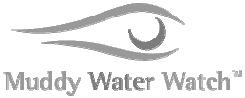 Report LogIf you reported an incident to your local municipality, conservation district, or state agency, please complete the form below to track your compliant.Site Name/Location  	Log Date 	Which agency did you contact? Point of Contact?When did you contact them?  	How did you contact them? Phone/EmailWhat information did you provide? (Site location, specific violations, duration of violation, photos, etc.)Where they familiar with the site? Have they previously visited and inspected the site?Did they respond in a timely matter? (within one week) Yes/NoDid they take enforcement actions? Yes/NoIf yes, what actions did they take? If not, how did they explain their inaction?Is the enforcement action working? Have all violations been corrected?If no action, have you followed up? (List dates and point of contact)This Report Log has been adapted from Muddy Water Watch’s Enforcement Log. Thanks to the C.S. MottFoundation, Alabama Muddy Water Watch and Chattahoochee Riverkeeper Get the Dirt Out for these materials.